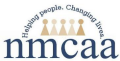 1302.42 – A program must consult with parents to determine whether each child has ongoing sources of  continuous, accessible health care – provided by a healthcare professional that maintains the child’s  ongoing health record and is not primarily a source of emergency or urgent care. Medical Homes/Dental Homes/Immunizations Medical/Dental Homes • Dental and medical homes are only written on the application if the child has been seen by the  dental or health clinic • If the dental and/or medical home is listed on the application, DMT will mark “yes” at  enrollment for this child - R & H will check this is completed• If there is not a medical or dental home listed on the application “no” will remain on CP (PIR) “At  Enrollment” • When R & H receive a WBC appointment date or dental appointment date for a child, they must  change CP (PIR) to Yes (At End Of Enrollment) to show they have a medical/dental home while  working in our program o If the R & H sends for documentation of the appointment and it is found that the child  was never registered as a client at the medical or dental home, the R & H must change  CP (PIR) to No (At Enrollment) and No (At End of Enrollment). If the R & H gets a  completed dental or WBC, Yes would be documented (At End of Enrollment) • When the education staff enrolls a family, they will confirm the dental and medical home  information is correct. If the medical/dental home information has changed, this must be  communicated to the R & H or Chris Welton so that the “At Enrollment” information is correct. Immunizations • R & H will include MCIR immunization records with the application packet • DMT will enter immunizations listed on the MCIR into CP • Upon enrollment, R & H will check MCIR to see if more immunizations were received • Upon receiving WBC’s, R & H will check to see if MCIR has more immunizations listed2/23